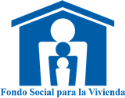 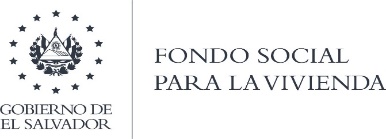 ACTAS CONSEJO DE VIGILANCIAMES DE FEBRERO 2022ACTA No. CV-05/2022.  En la ciudad de San Salvador, a las diez horas del lunes 14 de febrero del año 2022. Se realizó la reunión de los señores Miembros del Consejo de Vigilancia a la cual asistieron de manera virtual vía teams: la Licenciada BERTHA ALICIA SANTACRUZ DE ESCOBAR, nombrada por el Ministerio de Vivienda, quien ejerce el cargo de Presidenta, según el artículo treinta  y nueve de la Ley y Reglamento Básico del FSV y Licenciada YASMINE ROXVENI CALDERÓN GONZÁLEZ, Secretaria; nombrada por el Ministerio de Trabajo y Previsión Social; en representación del SECTOR PÚBLICO; el señor RAÚL ALFONSO ROGEL PEÑA, en representación del SECTOR LABORAL; comprobada la asistencia del Consejo la Licenciada Bertha Alicia Santacruz de Escobar, Presidenta; declara  abierta  la sesión y somete a consideración de los demás Miembros la agenda siguiente:  I.  Aprobación de Agenda.  II. Lectura y Aprobación del acta anterior No. CV-04/2022. III.  Análisis Acta de Sesión Ordinaria de Junta Directiva Nº JD-     013/2022 del 20 de enero del año 2022.  IV.  Análisis Acta de Sesión Extraordinaria de Junta Directiva Nº JD-014/2022 del 21 de enero del año 2022. V. Análisis Acta de Sesión Extraordinaria de Junta Directiva Nº JD-015/2022 del 24 de enero del año 2022.  VI.  Análisis Acta de Sesión Extraordinaria de Junta Directiva Nº JD-016/2022 del 25 de enero del año 2022.  VII. Análisis Acta de Sesión Extraordinaria de Junta Directiva Nº JD-017/2022 del 26 de enero del año 2022.  VIII.  Acuerdos de Resolución sobre Información Reservada de esta Sesión. IX. Correspondencia Recibida. X. Varios. DESARROLLO: I. APROBACIÓN DE AGENDA.  La agenda fue aprobada tal como aparece redactada.  II. LECTURA Y APROBACIÓN DEL ACTA ANTERIOR.  Se dio lectura al Acta CV-04/2022, de fecha 8 de febrero del año 2022, la cual fue aprobada.  III. ANÁLISIS ACTA DE SESIÓN ORDINARIA DE JUNTA DIRECTIVA Nº JD-013/2022 DEL 20 DE ENERO DEL AÑO 2022. Se recibió el acta en mención con sus respectivos anexos, y consta de la agenda siguiente: I. Aprobación de Agenda; II.  Aprobación de Acta anterior; III.  Resolución de Créditos; IV. Informe de Avance en la Ejecución del Plan Integral de Recuperación de Créditos en mora al mes de diciembre de 2021; V. Seguimiento a los Planes de Adecuación de las Normas Técnicas para la Gestión de la Seguridad de la Información (NRP-23) y las Normas Técnicas para el Sistema de Gestión de la Continuidad del Negocio (NRP-24), a diciembre 2021; VI. Resumen de Aspectos relevantes visto por Comité de Riesgos, durante el segundo semestre 2021; VII.  Creación del Instructivo para la Gestión de la Seguridad de la Información (NRP-23); VIII. Resumen de Transferencias Autorizadas por Presidencia y Dirección Ejecutiva y Gerencia General período octubre-diciembre 2021; IX.  Análisis de recomendaciones de Estudio Actuarial 2021 para devolución de depósitos por cotizaciones; X.  Solicitud para Reducir cuentas de Banco en Agencias y disminución el fondo Circulante en Agencia Central; XI.   Informe de Libre Gestión No. FSV-429/2021 “Servicio de Mantenimiento Preventivo y Correctivo incluyendo partes para equipos de Misión Crítica”; XII. Bases de Licitación Pública No. FSV-01/2022 “Programa de Seguros del FSV”; XIII.  Aprobación de Mecanismo de Contratación y Especificaciones Técnicas para el Proceso de Mercado Bursátil No. MB-01/2022 “Suministro de Papelería y Artículos de uso y Consumo Diverso para el FSV”; XIV. Informe sobre utilización de la Cuenta de Reserva para Cubrir deducibles y otros quebrantos, período julio a diciembre 2021; XV.  Resolución procedimiento administrativo sancionatorio derivado de la Licitación Pública No. FSV-01/2021 “Centro de Gestión de Avalúos”, promovido contra el Contratista Técnico en Ingeniería Civil Moisés Asdrúbal Alvarenga López; XVI.  Solicitud de Pre-factibilidad del Arq.  Mauricio Rafael Iraheta Martínez para Proyecto Vistas de Montebello; XVII.  Solicitud de Factibilidad de la Empresa Inversiones e Inmobiliaria Fenix, S.A. de C.V. para Proyecto Las Victorias Sur; XVIII.  Solicitud de Factibilidad de la Empresa Desarrolladora Fisher Hills, S.A. de C.V. para Proyecto Villas Bernal; XIX.  Acuerdo de Resolución sobre información reservada de esta sesión.    Después de haber leído y analizado el contenido del acta este Consejo se da por recibido e informado y con relación a los puntos siguientes: Punto III.  Resolución de Créditos. Después de haber leído y analizado el contenido del acta este Consejo se da por recibido e informado de 22 solicitudes de crédito por un monto de $355,887.91 no teniendo ninguna observación que hacer al respecto al contenido del acta antes relacionada. Punto IV. Informe de Avance en la Ejecución del Plan Integral de Recuperación de Créditos en mora al mes de diciembre de 2021, el Consejo se da por enterado.  Punto V. Seguimiento a los Planes de Adecuación de las Normas Técnicas para la Gestión de la Seguridad de la Información (NRP-23) y las Normas Técnicas para el Sistema de Gestión de la Continuidad del Negocio (NRP-24), a diciembre 2021, el Consejo se da por enterado.  Punto VI. Resumen de Aspectos relevantes visto por Comité de Riesgos, durante el segundo semestre 2021, el Consejo se da por enterado.  Punto VII.  Creación del Instructivo para la Gestión de la Seguridad de la Información (NRP-23), el Consejo se da por enterado. Punto VIII. Resumen de Transferencias Autorizadas por Presidencia y Dirección Ejecutiva y Gerencia General período octubre-diciembre 2021, en el desarrollo del presente, el consejal señor Raúl Alfonso Rogel Peña, manifestó la interrogante sobre los motivos por los cuales se realizaban dichas transferencias, aunado a ello, la licenciada Bertha Alicia Santacruz de Escobar, manifestó la interrogante sobre los motivos por el cual, dicho acuerdo era dividido entre autorizaciones por parte de la Presidencia y Dirección Ejecutiva y otra por la Gerencia General, el señor Rogel manifestó que dicha división se debía en razón a la escala que tiene el FSV para las trasferencias y deben ser autorizadas ya sea por la Gerencia General, Presidencia o Junta Directiva respectivamente, por su parte la Licenciada Roxveni Yasmine Calderón manifestó que, todas las administraciones en el desarrollo del año fiscal siempre se ven obligadas a realizar transferencias presupuestarias entre los diversos específicos presupuestarios, siempre y cuando la ley lo permitiera, por último y en vista que se subsanaron las interrogantes realizadas en el presente punto, el Consejo se da por enterado.  Punto IX. Análisis de recomendaciones de Estudio Actuarial 2021 para devolución de depósitos por cotizaciones, el Consejo se da por enterado.  Punto X.  Solicitud para Reducir cuentas de Banco en Agencias y disminución el fondo Circulante en Agencia Central, el Consejo se da por enterado.  Punto XI.   Informe de Libre Gestión No. FSV-429/2021 “Servicio de Mantenimiento Preventivo y Correctivo incluyendo partes para equipos de Misión Crítica”, el Consejo da por enterado.  XII. Bases de Licitación Pública No. FSV-01/2022 “Programa de Seguros del FSV”, el Consejo se da por enterado.  Punto XIII.  Aprobación de Mecanismo de Contratación y Especificaciones Técnicas para el Proceso de Mercado Bursátil No. MB-01/2022 “Suministro de Papelería y Artículos de uso y Consumo Diverso para el FSV”; el Consejo da por enterado. Punto XIV. Informe sobre utilización de la Cuenta de Reserva para Cubrir deducibles y otros quebrantos, período julio a diciembre 2021, el Consejo se da por enterado.  Punto XV.  Resolución procedimiento administrativo sancionatorio derivado de la Licitación Pública No. FSV-01/2021 “Centro de Gestión de Avalúos”, promovido contra el Contratista Técnico en Ingeniería Civil Moisés Asdrúbal Alvarenga López, el Consejo se da por enterado.  Punto XVI.  Solicitud de Pre-factibilidad del Arq.  Mauricio Rafael Iraheta Martínez para Proyecto Vistas de Montebello, el Consejo se da por enterado. Punto XVII.  Solicitud de Factibilidad de la Empresa Inversiones e Inmobiliaria Fenix, S.A. de C.V. para Proyecto Las Victorias Sur, el Consejo se da por enterado.   Punto XVIII.  Solicitud de Factibilidad de la Empresa Desarrolladora Fisher Hills, S.A. de C.V. para Proyecto Villas Bernal, el Consejo se da por enterado.  XIX.  Acuerdo de Resolución sobre información reservada de esta sesión, Declarar como información reservada el Punto XIX. Bases de Licitación Pública N° FSV 01/2022 “Programa de Seguros del FSV”, En el presente punto el Consejo de Vigilancia advierte un posible error material, en sentido que, el punto que contiene lo relativo a las Bases de Licitación “Programa de Seguros del FSV”, es el punto XII y no el XIX, por tanto, el Consejo acuerda realizar la comunicación de la observación. IV. ANÁLISIS ACTA DE SESIÓN EXTRAORDINARIA DE JUNTA DIRECTIVA Nº JD-014/2022 DEL 21 DE ENERO DEL AÑO 2022.  Se recibió el acta en mención con sus respectivos anexos, y consta de la agenda siguiente: I. Aprobación de Agenda; II.  Aprobación y Ratificación de Acta anterior; III.  Resolución de Créditos.  Después de haber leído y analizado el contenido del acta este Consejo se da por recibido e informado de 30 solicitudes de crédito por un monto de $ 621,064.26 no teniendo ninguna observación que hacer al respecto al contenido del acta antes relacionada. V. ANALISIS ACTA DE SESIÓN EXTRAORDINARIA DE JUNTA DIRECTIVA Nº JD-015/2022 DEL 24 DE ENERO DEL AÑO 2022.  Se recibió el acta en mención con sus respectivos anexos, y consta de la agenda siguiente: I. Aprobación de Agenda; II.  Aprobación y Ratificación de Acta anterior; III.  Resolución de Créditos. Después de haber leído y analizado el contenido del acta este Consejo se da por recibido e informado de 46 solicitudes de crédito por un monto de $897,738.04 no teniendo ninguna observación que hacer al respecto al contenido del acta antes relacionada. VI. ANALISIS ACTA DE SESIÓN EXTRAORDINARIA DE JUNTA DIRECTIVA Nº JD-016/2022 DEL 25 DE ENERO DEL AÑO 2022.  Se recibió el acta en mención con sus respectivos anexos, y consta de la agenda siguiente: I. Aprobación de Agenda; II.  Aprobación y Ratificación de Acta anterior; y III.  Resolución de Créditos.  Después de haber leído y analizado el contenido del acta este Consejo se da por recibido e informado de 29 solicitudes de crédito por un monto de $ 512,178.03 no teniendo ninguna observación que hacer al respecto al contenido del acta antes relacionada. VII. ANALISIS ACTA DE SESIÓN EXTRAORDINARIA DE JUNTA DIRECTIVA Nº JD-017/2022 DEL 26 DE ENERO DEL AÑO 2022. Se recibió el acta en mención con sus respectivos anexos, y consta de la agenda siguiente: I. Aprobación de Agenda; II.  Aprobación de Acta anterior; y III.  Resolución de Créditos de Vivienda. Después de haber leído y analizado el contenido del acta este Consejo se da por recibido e informado de 35 solicitudes de crédito por un monto de $826,942.71 no teniendo ninguna observación que hacer al respecto al contenido del acta antes relacionada. VIII. ACUERDO DE RESOLUCIÓN SOBRE INFORMACIÓN RESERVADA DE ESTA SESIÓN, el Consejo de Vigilancia, resuelve que las presentes Actas no hay puntos con declaratoria de reserva. IX. CORRESPONDENCIA RECIBIDA. 1. Carta Recibida Respuesta a Memorándum Ref. C.V. 01/2022, de fecha 10 de diciembre de 2021. Se recibió carta de Licdo. Luis Josué Ventura Hernández, Gerente General, relacionado con el Acta de Sesión de Junta Directiva No. JD-008/2022 del 13/1/2022, punto IX. Solicitud de Prórroga del Contrato Derivado de la Libre Gestión No. FSV-222/2021 “Suministro de Uniformes para Personal del FSV”.  Después de haber leído y analizado el contenido de la carta, el Consejo agradece la comunicación realizada por el Licenciado Josué Ventura Gerente General, reiterando que como Consejo de Vigilancia se realiza las observaciones con propósito contribuir con la buena administración del FSV, este Consejo se da por enterado.  2. Carta Recibida en razón de nuevo nombramiento de Secretaria del Consejo de Vigilancia, nombrando a la señora Florinda Carolina Munguía de Mejía en sustitución de la Señora Berta Lidia Irigoyén de Díaz, los miembros del Consejo agradecen todo el apoyo que ha realizado la señora Berta Lidia Irigoyén de Díaz a este Consejo y al FSV, por el número de años de servicio para la Institución, le desean el mayor de los éxitos, por otra parte, cordialmente se realiza la Bienvenida de la Señora Florinda Carolina Munguía de Mejía al Consejo de Vigilancia del FSV, además se expresan los buenos deseos y apoyo en contribuir con la Administración del Honorable FONDO SOCIAL PARA LA VIVIENDA, por su parte la señora Munguía de Mejía expresó que está con toda la buena voluntad de colaborar en todo y con todos los miembros de Consejo de Vigilancia del FSV. X. VARIOS. En este punto el Consejo no hubo nada que tratar.  La Presidenta del Consejo convoca para la próxima reunión el día 21 de febrero del año 2022, a las diez horas a realizarse en forma virtual vía teams.  Y no habiendo más que hacer constar, se da por finalizada la presente reunión   a las once horas con cuarenta y un minutos, ratificamos su contenido y firmamos.La presente acta es conforme con su original, la cual se encuentra firmada por los miembros del Consejo de Vigilancia: Bertha Alicia Santacruz de Escobar, Yasmine Roxveni Calderón González y Raúl Alfonso Rogel Peña.